Chester DNA Digest with enzymes: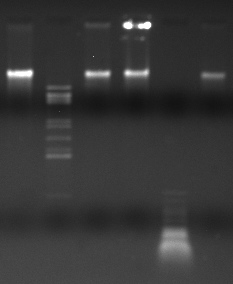 Well 1: UndigestedWell 2: BamH1Well 3: Cla1Well 4: EcoR1Well 5: Hae3Well 6: Hind3